РАСПОРЯЖЕНИЕ                                                                                JAКААН                                                от 16.04.2019 г №_44с. Жана-АулО проведении штабной  тренировки по гражданской обороне на территории Казахского сельского поселения На  основании  приказа   администрации  Гражданской обороны МО«Кош -Агачский район »  от   15.04.2019 г. № 1  В соответствии с поручением Правительства Российской  Федерации, первого заместителя Председателя Правительства Республики Алтай  Приказываю:1.16 апреля 2019 года  по 18 апреля 2019 года провести на  территории Казахского сельского поселения  штабные  тренировки  по теме: «Организация мероприятий по проведению в готовность гражданской  обороны в Российской  Федерации при введении в действие Президентом Российской  Федерации Плана  гражданской обороны  и защиты населения  Российской  Федерации на территории Российской  Федерации».2. Обязанности  руководителя возложить  на заведующего по хозяйственной части сельской администрации  с. Жана – Аул  Тулепбердинова Е.Б.3. Для проведения штабной тренировки создать штаб руководства в следующем  составе:Тулепбердинов Е.Б.- заведующий по хозяйственной части сельской администрации; Тусупов  М.А.- заведующий  ветеринарным участком  с. Жана-Аул;Канапиянов А.М.- директор  МКОУ  « Жана-Аульская СОШ»;Улыкпанова  Н.В.-  заведующая  ДОУ «Балдырган»;Нуралинова  О.Т.-  врач-терапевт  с. Жана-Аул  Райсканов   А.А.- старший  водитель  ОП  № 3; Аккожанова  Е.С.-  директор  музея  казахов  Алтая.4. Начальнику штаба  руководства –Тулепбердинову Е.Б. организовать разработку замысла, организационных указаний  и плана  проведения штабной  тренировки и утвердить их в установленном  порядке. 5. Контроль   за  исполнением  данного распоряжения оставляю за собой. Глава сельской  администрации Казахского сельского поселения                                    Т.О. МуктасыровРЕСПУБЛИКА АЛТАЙКОШ-АГАЧСКИЙ РАЙОН МУНИЦИПАЛЬНОЕ ОБРАЗОВАНИЕКАЗАХСКОЕ СЕЛЬСКОЕ ПОСЕЛЕНИЕ 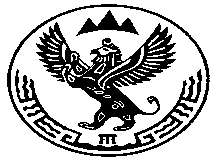 АЛТАЙ РЕСПУБЛИКА КОШ- АГАШ АЙМАК  КАЗАХ МУНИЦИПАЛТÖЗÖЛМÖЗИНИН JУРТ  JЕЕЗИ ПОСЕЛЕНИЕ